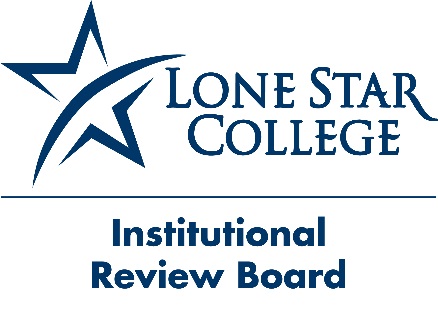 Institutional Review Board
Research Application FormNote: IRB approval may be granted only for human subjects research conducted by Lone Star College faculty, staff, students (on or off-campus), and eligible external applicants.E-mail completed form along with any attachments to Pamela.U.Wyatt@lonestar.eduProject Type: check one  Faculty Research		  Student Research 		  Student class project				(under faculty direction)		(under faculty direction)  LSC Honors Project		  Federal grant		  Non-federal grant  Thesis or dissertation	  Other   ________________________Please answer all questions below. (There is no character limit – field will expand as you type.)1.	 State the overall objectives and specific aims of the research.  2. 	Who are the subjects and how will they be recruited? 3. 	Describe the procedures to be used for data collection and whether data collection will be confidential, private or anonymous. Describe who will have access to the records and what will happen to data after completion of study.4. 	What risks are faced by subjects participating in this research, e.g., injury, pain, emotional distress, or invasion of privacy?  What measures will be taken to minimize these risks? 5. 	Will there be any costs to be borne by subjects by virtue of their participation in this research?     6. 	Will there be any compensation or reimbursement to subjects in this research (i.e. monetary payments, course credit, services etc.)?7. 	What are the likely benefits of this research to the subjects as well as to public knowledge?8.   How will information be disseminated at the close of the study (i.e. dissertation, presentation, publication). If information is for classroom or institutional use, please describe.  Please include how participant confidentiality will be protected during dissemination.  Please be sure to include whether or not you will be disseminating any participant information.ATTACHMENTS:Please attach all documents that apply to your proposal here.Informed Consent Form (first page on letterhead of organization sponsoring study)Surveys, questionnaires, or other data gathering formsAny disclosures explaining risks or proceduresLetters of approval from cooperating entitiesAny approvals or documentation from external IRBsLetters, flyers, questionnaires distributed to subjects or posted to recruitNOI-IRB: Notice of Intent is required, to be signed by president(s) of LSC college(s) at which you will collect data or conduct researchPrincipal Investigators are required to submit a Human Subject Protection Training certificate with their application. NIH offers a 1-2 hour online training course, which can be found athttp://phrp.nihtraining.com/users/login.php.  Please attach your certificate here. Applications without training certificates will not be reviewed until the training is complete. Training from NIH must be renewed every year, so please be sure your certificate is up-to-date.Check One:NewContinuingModificationProject Title:Principal Investigator : (may not be an undergraduate student at LSC)Investigator connection to LSC (if any):Investigator E-Mail Address:Investigator Phone Number:Institution Conducting Study:Faculty Sponsor (if outside institution):Proposed Start Date:Duration of Study (months):Research Locations:Name:E-MailPrimary PhoneCo-Investigator(s):Student Investigator(s):Other:Project Description: Check Yes or NoYesNoWill you be requesting data from the LSC Office of Analytics & Institutional Reporting (AIR)?Does this project or study involve collection of data that identifies individuals (e.g., cohort databases include SSN# data on individuals, surveys, or interviews identifiable by name or student number etc.)?Will data identifiable by individual be shared with anyone (such as in a performance report for a funding source, conference presentations, published articles and reports, etc.)?Are the participants being offered one or more of the incentives to participate (such as money, extra credit for the class, etc.)?  If yes, list the incentive(s) here.Is participation in this project or study voluntary for the individuals participating in the program or study?Will participants be videotaped or audiotaped during the project or study?Will participants be fully informed about the benefits and any risks?Will participants’ privacy and personal information be protected?Will participants be debriefed following completion of the project or study?Will participants, prior to the project, indicate informed consent to participate by completing and signing a written form? Are data sources clearly identified (such as interviews, survey, existing project data such as services received, reports, grades, existing school records, focus group, etc.)?.